Struktura planu studiów w układzie punktowym i godzinowym: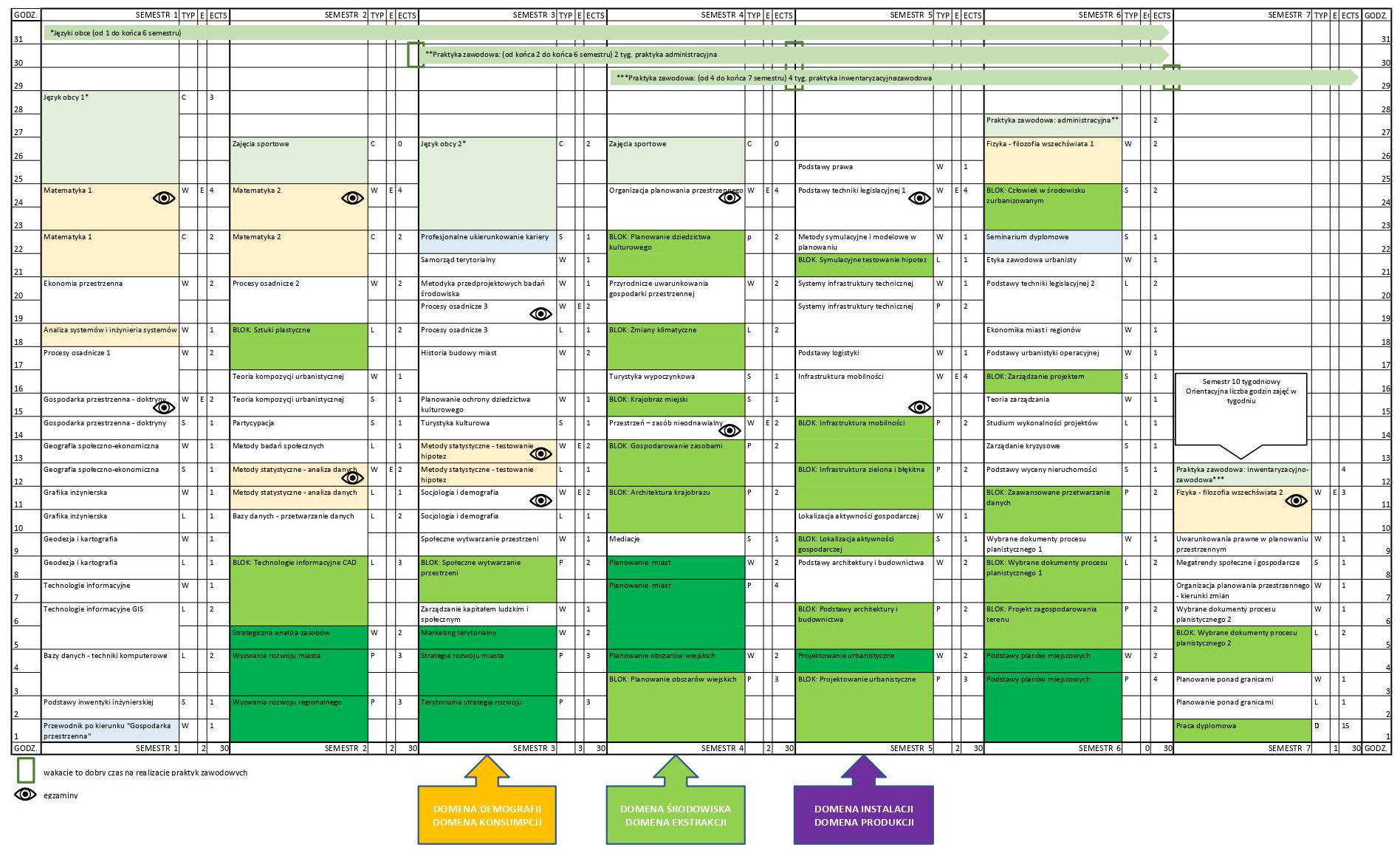 